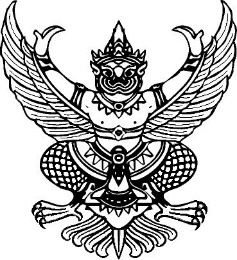 Announcement of Samrongnuea Police StationSubject honest intentions in the administration of Samrongnuea Police Station--------------------------------Samrongnuea Police Station would like to announce intentions that we will administer works with honesty in accordance with the principles of good governance creating work transparency that can be verified. In addition, it is our responsibility for building confidence in the society that Samrongnuea Police Station is committed to combat corruption in all forms and intend to be an organization with good governance and work transparency, so it is consistent with the value of Royal Thai Police as "being honest and fair" which we will proceed as follows:1) Strictly and completely perform duties in accordance with laws, rules and regulations as well as encourage police officers to perform duties in accordance with laws, rules, and regulations.2) Cultivate and raise awareness of anti-corruption value, lead police officers to knowhow to distinguish between their own interests and common interests consequently, the moral awareness will be cultivated, and the prevention of corruption will be promoted in the organization, including an effective and powerful internal counterbalance to manage police officers of Samrongnuea Police Station to recognize harmfulness and threat of corruption to Samrongnuea Police Station and the nation, to create a sustainable culture of anti- corruption.3) Do not accept corrupt behavior and do not tolerate corruption.4) Perform duties with transparency, equality, fairness, honesty, quickness, and efficiency to keep up with the dynamic of corruption and consistent with the standard in the performance of duty.5) Administrative works with good governance and create a culture of morality in theorganization, manage a budget with transparency and cost effectiveness creating the utmost benefit to the government sector and be ready to take responsibility for outcomes if Samrongnuea Police Station's operations affect and cause damage to the society.It is hereby publicly announced.This announcement is hereby issued on January 1st, 2023.     Police Colonel Arthit Simcharoen	    ( Arthit Simcharoen )        Superintendent of Samrongnuea Police Station